                            ПОСТАНОВЛЕНИЕ                   ПРОЕКТАДМИНИСТРАЦИИ МУНИЦИПАЛЬНОГО ОБРАЗОВАНИЯИВАНОВСКОГО СЕЛЬСОВЕТА КОЧУБЕЕВСКОГО РАЙОНА СТАВРОПОЛЬСКОГО КРАЯ                2020 г.                               с. Ивановское                                       №      О внесении изменений в муниципальную программу муниципального образования Ивановского сельсовета Кочубеевского района Ставропольского края «Формирование современной городской среды на 2018 – 2024 годы», утвержденную постановлением администрации 23 марта 2018 года № 39В соответствии с постановлением Правительства Российской Федерации от 30 декабря 2017 г. № 1710 «Об утверждении государственной программы Российской Федерации «Обеспечение доступным и комфортным жильем граждан Российской Федерации», постановлением Правительства Ставропольского края от 23 августа 2017 г. № 332-п «Об утверждении государственной программы Ставропольского края «Формирование современной городской среды», постановлением администрации муниципального образования Ивановского сельсовета от 02 ноября 2017 года № 169 «Об утверждении Порядка общественного обсуждения проекта муниципальной программы «Формирование современной городской среды на 2018 – 2024 годы», протоколом заседания общественной комиссии наименование муниципального образования по формированию современной городской среды от ______ г. № _____, администрация муниципального образования Ивановского сельсовета Кочубеевского района Ставропольского краяПОСТАНОВЛЯЮ:1. Внести изменение в муниципальную программу муниципального образования Ивановского сельсовета Кочубеевского района Ставропольского края «Формирование современной городской среды на 2018 – 2024 годы», утвержденную постановлением администрации 23 марта 2018 года № 39, изложив её в прилагаемой редакции.2. Признать утратившими силу Постановление администрации от 23 марта 2018 года № 39 «Об утверждении муниципальной программы «Формирование современной городской среды на 2018-2024 годы», Постановление администрации от 23 ноября 2018 года № 223 «О внесении изменений в муниципальную программу «Формирование современной городской среды на 2018 – 2024 годы», утвержденную постановлением администрации 23 марта 2018 года № 39, Постановление администрации от 04 июля 2019 года № 126 «О внесении изменений в муниципальную программу «Формирование современной городской среды на 2018 – 2024 годы», утвержденную постановлением администрации 23 марта 2018 года № 39; Постановление администрации от 27 ноября 2019 года № 235 «О внесении изменений в муниципальную программу «Формирование современной городской среды на 2018 – 2024 годы», утвержденную постановлением администрации 23 марта 2018 года № 39». 3. Настоящее постановление опубликовать в периодическом печатном издании муниципального образования Ивановского сельсовета Кочубеевского района Ставропольского края «Вестник Ивановского сельсовета» и разместить на официальном сайте муниципального образования Ивановского сельсовета Кочубеевского района Ставропольского края в сети «Интернет» по адресу: www.ivanovskoe26.ru. 4. Контроль за выполнением настоящего постановления возложить на заместителя главы муниципального образования Одинцову Н.В..5. Настоящее постановление вступает в силу со дня его подписания.Глава муниципального образованияИвановского сельсоветаКочубеевского районаСтавропольского края                                                                  А.И. СолдатовПРИЛОЖЕНИЕк постановлению администрациимуниципального образованияИвановского сельсоветаКочубеевского районаСтавропольского краяОт          2020 года № МУНИЦИПАЛЬНАЯ ПРОГРАММАмуниципального образования Ивановского сельсовета  Кочубеевского района Ставропольского края «Формирование современной городской среды на 2018 – 2024 годы»ПАСПОРТмуниципальной программы муниципального образования Ивановского сельсовета  Кочубеевского района Ставропольского края «Формирование современной городской среды на 2018 – 2024 годы»ХАРАКТЕРИСТИКА СФЕРЫ РЕАЛИЗАЦИИ ПРОГРАММЫ, ОПИСАНИЕ ОСНОВНЫХ ПРОБЛЕМ В УКАЗАННОЙ СФЕРЕ И МЕРОПРИЯТИЯ ПО ДОСТИЖЕНИЮ ЦЕЛЕЙ ПРОГРАММЫАнализ сферы благоустройства в муниципальном образовании Ивановского сельсовета  Кочубеевского района Ставропольского края показал, что в последние годы в муниципальном образовании Ивановского сельсовета  Кочубеевского района Ставропольского края проводилась целенаправленная работа по благоустройству общественных территорий и дворовых территорий.В то же время в вопросах благоустройства  муниципального образования Ивановского сельсовета  Кочубеевского района Ставропольского края имеется ряд проблем: низкий уровень экономической привлекательности общественных территорий из-за наличия инфраструктурных проблем, низкий уровень благоустройства дворовых территорий, низкий уровень вовлеченности граждан в реализацию мероприятий по благоустройству общественных территорий, а также дворовых территорий многоквартирных домов.1. МЕРОПРИЯТИЯ ПО БЛАГОУСТРОЙСТВУ ОБЩЕСТВЕННЫХ ТЕРРИТОРИЙ.На территории муниципального образования Ивановского сельсовета  Кочубеевского района Ставропольского края  имеются общественные территории (проезды, центральные улицы, площади, скверы, парки, детские, спортивные, игровые площадки и т.д.), уровень благоустройства которых не отвечает современным требованиям и требует комплексного подхода к благоустройству, включающего в себя ремонт городских тротуаров, обеспечение освещения общественных территорий, установку скамеек, установку урн для мусора, оборудование автомобильных парковок, озеленение территорий общего пользования, установку малых архитектурных форм.Общее количество общественных территорий в  муниципальном образовании муниципального образования Ивановского сельсовета  Кочубеевского района Ставропольского края составляет 3 ед., из них количество благоустроенных общественных территорий общего пользования по состоянию на 02.10.2017г составляет 0 ед.Таким образом, общее количество общественных территорий, нуждающихся в благоустройстве по состоянию на 02.10.2017г. составляет 3 ед.Адресный перечень общественных территорий, нуждающихся в благоустройстве (с учетом их физического состояния) и подлежащих благоустройству в 2018 – 2024 годах, приведен в приложении 3 к программе. Физическое состояние общественной территории и необходимость ее благоустройства определяются по результатам инвентаризации общественной территории, проведенной в порядке, установленном Постановлением Правительства Ставропольского края от 13 июля 2017 г. № 279-п «Об утверждении Порядка проведения инвентаризации дворовых территорий, общественных территорий, уровня благоустройства индивидуальных жилых домов и земельных участков, предоставленных для их размещения, расположенных на территории муниципальных образований Ставропольского края» (далее – Порядок по инвентаризации). В рамках адресного перечня справочно указаны общественные территории, благоустройство которых выполняется в рамках иных муниципальных программ муниципального образования муниципального образования Ивановского сельсовета  Кочубеевского района Ставропольского края. Информация об объемах и источниках финансового обеспечения благоустройства общественных территорий муниципального образования Ивановского сельсовета  Кочубеевского района Ставропольского края в рамках иных государственных программ Ставропольского края и муниципальных программ муниципального образования муниципального образования Ивановского сельсовета  Кочубеевского района Ставропольского края, приведена в приложении 4 к программе. Администрация муниципального образования Ивановского сельсовета Кочубеевского района Ставропольского края вправе исключать из адресного перечня общественных территорий, подлежащих благоустройству в рамках реализации программы, территории, расположенные вблизи многоквартирных домов, физический износ основных конструктивных элементов (крыша, стены, фундамент) которых превышает 70 процентов, а также территории, которые планируются к изъятию для муниципальных или государственных нужд в соответствии с генеральным планом муниципального образования Ивановского сельсовета  Кочубеевского района Ставропольского края при условии одобрения решения об исключении указанных территорий из адресного перечня общественных территорий межведомственной комиссией по формированию современной городской среды в Ставропольском крае, сформированной и действующей в соответствии с постановлением Губернатора Ставропольского края от 6 февраля . № 64 «О межведомственной комиссии по формированию современной городской среды в Ставропольском крае» (далее – межведомственная комиссия), в порядке, установленном межведомственной комиссией.При выполнении работ по благоустройству общественных территорий с использованием средств субсидии из бюджета Ставропольского края бюджетам муниципальных образований Ставропольского края на реализацию программ формирования современной городской среды, в рамках государственной программы Ставропольского края «Формирование современной городской среды», утвержденной постановлением Правительства Ставропольского края от 23 августа . № 332-п (далее соответственно – субсидия, государственная программа Ставропольского края), администрация муниципального образования Ивановского сельсовета  Кочубеевского района Ставропольского края заключает соглашения по результатам закупки товаров, работ и услуг для обеспечения муниципальных нужд в целях реализации программы не позднее 1 июля года предоставления субсидии, за исключением: случаев обжалования действий (бездействия) заказчика и (или) комиссии по осуществлению закупок и (или) оператора электронной площадки при осуществлении закупки товаров, работ, услуг в порядке, установленном законодательством Российской Федерации, при которых срок заключения таких соглашений продлевается на срок указанного обжалования;случаев проведения повторного конкурса или новой закупки, если конкурс признан не состоявшимся по основаниям, предусмотренным законодательством Российской Федерации, при которых срок заключения таких соглашений продлевается на срок проведения конкурсных процедур;случаев заключения таких соглашений в пределах экономии средств при расходовании субсидии в целях реализации муниципальных программ, в том числе мероприятий по цифровизации городского хозяйства, включенных в муниципальную программу, при которых срок заключения таких соглашений продлевается на срок до 15 декабря года предоставления субсидии).При выполнении работ по благоустройству общественных территорий с использованием средств субсидии, администрация муниципального образования муниципального образования Ивановского сельсовета  Кочубеевского района Ставропольского края, устанавливает минимальный трёхлетний гарантийный срок на результаты выполненных работ по благоустройству общественных территорий, софинансируемых за счет средств субсидии.В целях обеспечения эффективности использования средств бюджетной системы Российской Федерации, при выполнении работ по благоустройству общественных территорий с использованием средств субсидии, администрация муниципального образования Ивановского сельсовета  Кочубеевского района Ставропольского края, обеспечивает синхронизацию мероприятий в рамках программы с реализуемыми в муниципальном образовании Ивановского сельсовета Кочубеевского района Ставропольского края муниципального образования Ивановского сельсовета  Кочубеевского района Ставропольского края мероприятиями в сфере обеспечения доступности городской среды для маломобильных групп населения, мероприятиями по преобразованию отрасли городского хозяйства посредством внедрения цифровых технологий и платформенных решений (далее – цифровизация городского хозяйства), а также мероприятиями в рамках национальных проектов "Демография", "Образование", "Экология", "Безопасные и качественные автомобильные дороги", "Культура", "Малое и среднее предпринимательство и поддержка индивидуальной предпринимательской инициативы" в соответствии с перечнем таких мероприятий и методическими рекомендациями по синхронизации мероприятий в рамках государственных и муниципальных программ, утверждаемыми Министерством строительства и жилищно-коммунального хозяйства Российской Федерации, а также с реализуемыми в муниципальном образовании Ивановского сельсовета  Кочубеевского района Ставропольского края  федеральными, региональными и муниципальными программами (планами) строительства (реконструкции, ремонта) объектов недвижимого имущества, программами по ремонту и модернизации инженерных сетей и иных объектов, расположенных на соответствующей территории.При выполнении работ по благоустройству общественных территорий с использованием средств субсидии, администрация муниципального образования Ивановского сельсовета  Кочубеевского района Ставропольского края  проводит мероприятия по благоустройству общественных территорий с учетом необходимости обеспечения физической, пространственной и информационной доступности зданий, сооружений, общественных территорий для инвалидов и других маломобильных групп населения, техническое состояние которых не соответствует требованиям охраны здоровья (противопожарным, санитарно-гигиеническим, конструктивным, технологическим, планировочным требованиям, предотвращающим получение заболеваний и травм) и не отвечает техническим требованиям для беспрепятственного передвижения маломобильных групп населения по территории муниципального образования  Ивановского сельсовета  Кочубеевского района Ставропольского края.2. МЕРОПРИЯТИЯ ПО БЛАГОУСТРОЙСТВУ ДВОРОВЫХ ТЕРРИТОРИЙ.На территории муниципального образования муниципального образования Ивановского сельсовета  Кочубеевского района Ставропольского края имеются дворовые территории многоквартирных домов, уровень благоустройство которых не отвечает современным требованиям.Общее количество дворовых территорий муниципального образования Ивановского сельсовета  Кочубеевского района Ставропольского края составляет 2 ед., из них количество благоустроенных дворовых территорий общего пользования по состоянию на 02.10.2017 года составляет 0 ед.Таким образом, общее количество дворовых территорий, нуждающихся в благоустройстве по состоянию на 02.10.17 года составляет 2 ед.Работы по благоустройству дворовых территорий в муниципальном образовании Ивановского сельсовета  Кочубеевского района Ставропольского края могут выполняться в соответствии с минимальным и (или) дополнительным перечнем видов таких работ.Минимальный перечень видов работ по благоустройству дворовых территорий включает в себя работы по обеспечению освещения дворовых территорий, ремонту дворовых проездов, установке скамеек и урн (далее – минимальный перечень видов работ по благоустройству дворовых территорий). Визуализированный перечень образцов элементов благоустройства, предлагаемых к размещению на дворовой территории, сформированный исходя из минимального перечня работ по благоустройству дворовых территорий приведен в Приложении 5 к программе.Дополнительный перечень видов работ по благоустройству дворовых территорий в муниципальном образовании Ивановского сельсовета  Кочубеевского района Ставропольского края включает в себя работы по оборудованию детских и (или) спортивных площадок, автомобильных парковок, озеленению дворовых территорий, установке малых архитектурных форм (далее – дополнительный перечень видов работ по благоустройству дворовых территорий).Софинансирование за счет субсидии работ, предусмотренных минимальным перечнем видов работ по благоустройству дворовых территорий и дополнительным перечнем видов работ по благоустройству дворовых территорий, осуществляется при наличии решения собственников помещений в многоквартирном доме о принятии созданного в результате благоустройства имущества в состав общего имущества многоквартирного дома.Софинансирование за счет субсидии работ, предусмотренных минимальным перечнем видов работ по благоустройству дворовых территорий, осуществляется при наличии решения собственников помещений в многоквартирном доме о трудовом участии собственников помещений многоквартирных домов, собственников иных зданий и сооружений, расположенных в границах дворовой территории, подлежащей благоустройству (далее – заинтересованные лица) в реализации мероприятий по благоустройству дворовой территории в форме однодневного субботника, оформляемого соответствующим актом администрацией муниципального образования Ивановского сельсовета  Кочубеевского района Ставропольского края.Обязанность по подтверждению факта проведения однодневного субботника по уборке дворовой территории в муниципальном образовании Ивановского сельсовета  Кочубеевского района Ставропольского края возлагается на администрацию муниципального образования Ивановского сельсовета  Кочубеевского района Ставропольского края.В случае предоставления субсидии из федерального бюджета в рамках федерального проекта «Формирование комфортной городской среды» национального проекта «Жилье и городская среда», софинансирование за счет субсидии работ, предусмотренных дополнительным перечнем видов работ по благоустройству дворовых территорий, осуществляется при наличии решения собственников помещений в многоквартирном доме о софинансировании заинтересованными лицами в размере не менее 20 процентов стоимости выполнения таких работ. Такое условие распространяется на дворовые территории, включенные в муниципальные программы после вступления в силу постановления Правительства Российской Федерации от 9 февраля . № 106 «О внесении изменений в приложение N 15 к государственной программе Российской Федерации «Обеспечение доступным и комфортным жильем и коммунальными услугами граждан Российской Федерации».Адресный перечень дворовых территорий, нуждающихся в благоустройстве (с учетом их физического состояния) и подлежащих благоустройству, исходя из минимального перечня работ по благоустройству, в 2018 – 2024 годах, приведен в приложении 6 к программе.Очередность благоустройства определяется в порядке поступления предложений заинтересованных лиц об их участии в выполнении указанных работ. Физическое состояние дворовой территории и необходимость ее благоустройства определяются по результатам инвентаризации дворовой территории, проведенной в порядке, установленном Порядком по инвентаризации.Администрация муниципального образования Ивановского сельсовета  Кочубеевского района Ставропольского края  вправе исключать из адресного перечня дворовых территорий, подлежащих благоустройству в рамках реализации программы, территории, расположенные вблизи многоквартирных домов, физический износ основных конструктивных элементов (крыша, стены, фундамент) которых превышает 70 процентов, а также территории, которые планируются к изъятию для муниципальных и государственных нужд в соответствии с генеральным планом муниципального образования Ивановского сельсовета  Кочубеевского района Ставропольского края при условии одобрения решения об исключении указанных территорий из адресного перечня дворовых территорий межведомственной комиссией, в порядке, установленном межведомственной комиссией.Администрация муниципального образования муниципального образования Ивановского сельсовета  Кочубеевского района Ставропольского края вправе исключать из адресного перечня дворовых территорий, подлежащих благоустройству в рамках реализации программы, дворовые территории, собственники помещений многоквартирных домов которых приняли решение об отказе от благоустройства дворовой территории в рамках реализации соответствующей программы или не приняли решения о благоустройстве дворовой территории в сроки, установленные программой. При этом исключение дворовой территории из адресного перечня дворовых территорий, подлежащих благоустройству в рамках реализации программы, возможно только при условии одобрения соответствующего решения администрации муниципального образования Ивановского сельсовета  Кочубеевского района Ставропольского края  межведомственной комиссией в порядке, установленном комиссией.При выполнении работ по благоустройству дворовых территорий с использованием средств субсидии, администрацией муниципального образования муниципального образования Ивановского сельсовета  Кочубеевского района Ставропольского края обеспечивается реализация мероприятий по проведению работ по образованию земельных участков, на которых расположены многоквартирные дома, входящие в благоустраиваемую дворовую территорию.При выполнении работ по благоустройству дворовых территорий с использованием средств субсидии, администрация муниципального образования Ивановского сельсовета  Кочубеевского района Ставропольского края  заключает соглашения по результатам закупки товаров, работ и услуг для обеспечения муниципальных нужд в целях реализации программы не позднее 1 мая года предоставления субсидии, за исключением случаев обжалования действий (бездействия) заказчика и (или) комиссии по осуществлению закупок и (или) оператора электронной площадки при осуществлении закупки товаров, работ, услуг в порядке, установленном законодательством Российской Федерации, при которых срок заключения таких соглашений продлевается на срок указанного обжалования.При выполнении работ по благоустройству дворовых территорий с использованием средств субсидии, администрация муниципального образования Ивановского сельсовета  Кочубеевского района Ставропольского края, устанавливает минимальный трёхлетний гарантийный срок на результаты выполненных работ по благоустройству дворовых территорий, софинансируемых за счет средств субсидии.В соответствии с государственной программой Ставропольского края, расходование средств субсидии, предоставленной муниципальному образованию края на выполнение работ по благоустройству дворовых территорий, может осуществляться по решению администрации муниципального образования Ивановского сельсовета  Кочубеевского района Ставропольского края  одним из следующих способов:1) посредством предоставления субсидий муниципальным бюджетным и автономным учреждениям муниципального образования Ивановского сельсовета  Кочубеевского района Ставропольского края, в том числе субсидий на финансовое обеспечение выполнения ими муниципального задания;2) посредством закупки товаров, работ и услуг для обеспечения муниципальных нужд (за исключением бюджетных ассигнований для обеспечения выполнения функций муниципальных казенных учреждений и бюджетных ассигнований на осуществление бюджетных инвестиций в объекты муниципальной собственности, переданные муниципальным казенным учреждениям в оперативное управление);3) посредством предоставления субсидий юридическим лицам (за исключением субсидии муниципальным бюджетным и автономным учреждениям муниципального образования муниципального образования Ивановского сельсовета  Кочубеевского района Ставропольского края, индивидуальным предпринимателям, физическим лицам на возмещение затрат по выполнению работ по благоустройству дворовых территорий в муниципальном образовании края (в случае, если подлежащая благоустройству дворовая территория образована земельными участками, находящимися полностью или частично в частной собственности).Администрация муниципального образования Ивановского сельсовета  Кочубеевского района Ставропольского края самостоятельно определяет способ, форму и порядок расходования субсидии, предоставляемой на выполнение работ по благоустройству дворовых территорий в муниципальном образовании Ивановского сельсовета  Кочубеевского района Ставропольского края, в соответствии с законодательством Российской Федерации и законодательством Ставропольского края.В целях обеспечения эффективности использования средств бюджетной системы Российской Федерации, при выполнении работ по благоустройству общественных территорий и (или) дворовых территорий с использованием средств субсидии, администрация муниципального образования Ивановского сельсовета  Кочубеевского района Ставропольского края, обеспечивает синхронизацию мероприятий в рамках программы с реализуемыми в муниципальном образовании Ивановского сельсовета  Кочубеевского района Ставропольского края мероприятиями в сфере обеспечения доступности городской среды для маломобильных групп населения, цифровизации городского хозяйства, а также мероприятиями в рамках национальных проектов "Демография", "Образование", "Экология", "Безопасные и качественные автомобильные дороги", "Культура", "Малое и среднее предпринимательство и поддержка индивидуальной предпринимательской инициативы" в соответствии с перечнем таких мероприятий и методическими рекомендациями по синхронизации мероприятий в рамках государственных и муниципальных программ, утверждаемыми Министерством строительства и жилищно-коммунального хозяйства Российской Федерации, а также с реализуемыми в муниципальном образовании Ивановского сельсовета  Кочубеевского района Ставропольского края федеральными, региональными и муниципальными программами (планами) строительства (реконструкции, ремонта) объектов недвижимого имущества, программами по ремонту и модернизации инженерных сетей и иных объектов, расположенных на соответствующей территории.При выполнении работ по благоустройству общественных территорий и (или) дворовых территорий с использованием средств субсидии, администрация муниципального образования Ивановского сельсовета  Кочубеевского района Ставропольского края проводит мероприятия по благоустройству общественных территорий и (или) дворовых территорий с учетом необходимости обеспечения физической, пространственной и информационной доступности зданий, сооружений указанных территорий для инвалидов и других маломобильных групп населения.3. Мероприятия по благоустройству объектов недвижимого имущества (включая объекты незавершенного строительства) и земельных участков, находящихся в собственности (пользовании) юридических лиц и индивидуальных предпринимателей.На территории муниципального образования Ивановского сельсовета  Кочубеевского района Ставропольского края имеются объекты недвижимого имущества (включая объекты незавершенного строительства) и земельные участки, находящиеся в собственности (пользовании) юридических лиц и индивидуальных предпринимателей, которые подлежат благоустройству не позднее 2024 года, за счет средств указанных лиц, в соответствии с Правилами благоустройства территории муниципального образования муниципального образования Ивановского сельсовета  Кочубеевского района Ставропольского края, утвержденными Решением Совета депутатов муниципального образования муниципального образования Ивановского сельсовета  Кочубеевского района Ставропольского края от 28.07.2017 г. № 77 (далее соответственно – объекты недвижимого имущества, Правила благоустройства). Работы по благоустройству осуществляются в соответствии с Правилами благоустройства за счет средств юридических лиц и индивидуальных предпринимателей, в собственности (пользовании) которых находятся указанные объекты, в рамках соглашений между администрацией муниципального образования Ивановского сельсовета  Кочубеевского района Ставропольского края и собственниками (пользователями) в срок не позднее 2024 года.Количество объектов недвижимого имущества, нуждающихся в благоустройстве в соответствии с заключенными соглашениями, по состоянию на 2019 год составляет 3 ед.Адресный перечень объектов недвижимого имущества, которые подлежат благоустройству за счет средств юридических лиц и индивидуальных предпринимателей в 2018 - 2024 годах, приведен в приложении 7 к программе. 4. МЕРОПРИЯТИЯ ПО ИНВЕНТАРИЗАЦИИ.Мероприятия по инвентаризации уровня благоустройства индивидуальных жилых домов и земельных участков, предоставленных для их размещения, с заключением по результатам инвентаризации соглашений с собственниками (пользователями) указанных домов (собственниками (пользователями) земельных участков) об их благоустройстве не позднее 2024 года в соответствии с Правилами благоустройства (далее – индивидуальные жилые дома). На территории муниципального образования Ивановского сельсовета  Кочубеевского района Ставропольского края нет индивидуальных жилых домов, не соответствующих Правилам благоустройства.В рамках муниципальной программы осуществляются мероприятия по инвентаризации уровня благоустройства индивидуальных жилых домов и земельных участков, предоставленных для их размещения, с заключением по результатам инвентаризации соглашений с собственниками (пользователями) указанных домов (собственниками (пользователями) земельных участков) об их благоустройстве не позднее 2024 года в соответствии с Правилами благоустройства.По состоянию на 02.10.2017 года на территории муниципального образования Ивановского сельсовета  Кочубеевского района Ставропольского края расположены 3690 индивидуальных жилых домов, из которых проведена инвентаризация в отношении 3690 индивидуальных жилых домов, из которых 3690 ед. признаны соответствующими Правилам благоустройства.5. МЕРОПРИЯТИЯ ПО ВОВЛЕЧЕНИЮ ГРАЖДАН, В РЕАЛИЗАЦИЮ МЕРОПРИЯТИЙ ПО БЛАГОУСТРОЙСТВУ ОБЩЕСТВЕННЫХ ТЕРРИТОРИЙ, А ТАКЖЕ ДВОРОВЫХ ТЕРРИТОРИЙ.Для достижения цели национального проекта «Жилье и городская среда» по созданию механизма прямого участия граждан в формировании комфортной городской среды, по увеличению доли граждан, принимающих участие в решении вопросов развития городской среды, до 30 процентов, проводятся мероприятия по вовлечению граждан в реализацию мероприятий по благоустройству общественных территорий, а также дворовых территорий.В целях обеспечения общественного контроля за реализацией муниципальной программы, расширения участия общественности в ее реализации, постановлением администрации муниципального образования Ивановского сельсовета  Кочубеевского района Ставропольского края от 02.11. 2017 г. № 169 «О создании общественной комиссии администрации муниципального образования муниципального образования Ивановского сельсовета  Кочубеевского района Ставропольского края  по формированию современной городской среды» создана и осуществляет свою деятельность общественная комиссия по формированию современной городской среды (далее – общественная комиссия).Постановлением администрации муниципального образования Ивановского сельсовета  Кочубеевского района Ставропольского края от 02 ноября 2017г. № 169 «Об утверждении Порядка общественного обсуждения проекта муниципальной программы «Формирование современной городской среды на 2018 – 2024 годы», установлена процедура проведения общественных обсуждений проекта изменений в программу, в том числе с использованием информационно-телекоммуникационной сети «Интернет». Срок проведения общественных обсуждений проектов изменений в программу составляет не менее 30 календарных дней со дня опубликования таких проектов изменений в программу.В ходе проведения процедуры общественных обсуждений администрацией муниципального образования Ивановского сельсовета  Кочубеевского района Ставропольского края и общественной комиссией обеспечивается учет предложений заинтересованных лиц о включении дворовой территории, общественной территории в программу.В полномочия общественной комиссии входит осуществление контроля за ходом выполнения программы, включая проведение оценки предложений заинтересованных лиц.В ходе проведения процедуры общественного обсуждения проекта программы администрация муниципального образования Ивановского сельсовета  Кочубеевского района Ставропольского края обязана предпринимать необходимые меры для обеспечения участия в обсуждении не менее 900  человек, что составляет 15 процентов от общего количества граждан в возрасте от 14 лет, проживающих в муниципальном образовании муниципального образования Ивановского сельсовета  Кочубеевского района Ставропольского края, а также для увеличения к  2024 году числа участников обсуждения до 30 процентов от общего количества граждан в возрасте от 14 лет, проживающих в муниципальном образовании Ивановского сельсовета  Кочубеевского района Ставропольского края.______________________________________ПРИЛОЖЕНИЕ 1к муниципальной программеМуниципального образованияИвановского сельсоветаКочубеевского районаСтавропольского края«Формирование современнойгородской среды»объемы и источникифинансового обеспечения муниципальной программы муниципального образования Ивановского сельсовета Кочубеевского района Ставропольского края «Формирование современной городской среды»_______________________________________ПРИЛОЖЕНИЕ 2к муниципальной программеМуниципального образованияИвановского сельсоветаКочубеевского районаСтавропольского края«Формирование современнойгородской среды»СВЕДЕНИЯоб индикаторах достижения целей муниципальной программы муниципального образования Ивановского сельсовета «Формирование современной городской среды»_____________________________ПРИЛОЖЕНИЕ 3к муниципальной программеМуниципального образованияИвановского сельсоветаКочубеевского районаСтавропольского края«Формирование современнойгородской среды»АДРЕСНЫЙ ПЕРЕЧЕНЬобщественных территорий, нуждающихся в благоустройстве (с учетом их физического состояния) и подлежащих благоустройству в 2018-2024 годах__________________________________________________________ПРИЛОЖЕНИЕ 4к муниципальной программеМуниципального образованияИвановского сельсоветаКочубеевского районаСтавропольского края«Формирование современнойгородской среды»объемы и источникифинансового обеспечения благоустройства общественных территорий муниципального образования Ивановского сельсовета Кочубеевского района Ставропольского края в рамках иных государственных программ Ставропольского края и муниципальных программ муниципального образования село Кочубеевское Кочубеевского района Ставропольского края______________________________________ПРИЛОЖЕНИЕ 5к муниципальной программеМуниципального образованияИвановского сельсоветаКочубеевского районаСтавропольского края«Формирование современнойгородской среды»ВИЗУАЛИЗИРОВАННЫЙ ПЕРЕЧЕНЬ образцов элементов благоустройства, предлагаемых к размещению на дворовой территории многоквартирного дома, сформированный исходя из минимального перечня работ по благоустройству дворовых территорийУличные фонари:Скамья:3) Урна: ПРИЛОЖЕНИЕ 6к муниципальной программеМуниципального образованияИвановского сельсоветаКочубеевского районаСтавропольского края«Формирование современнойгородской среды»АДРЕСНЫЙ ПЕРЕЧЕНЬдворовых территорий, нуждающихся в благоустройстве (с учетом их физического состояния) и подлежащих благоустройству, исходя из минимального перечня работ по благоустройству, в 2018 – 2024 годах______________________________________ПРИЛОЖЕНИЕ 7к муниципальной программеМуниципального образованияИвановского сельсоветаКочубеевского районаСтавропольского края«Формирование современнойгородской среды»АДРЕСНЫй ПЕРЕЧЕНЬобъектов недвижимого имущества (включая объекты незавершенного строительства) и земельных участков, находящихся в собственности (пользовании) юридических лиц и индивидуальных предпринимателей, которые подлежат благоустройству за счет средств указанных лиц в 2018 - 2024 годах___________________________________________________Наименование программы«Формирование современной городской среды» (далее – программа)Срок реализации программы2018 – 2024 годыОтветственный исполнитель программыАдминистрация муниципального образования Ивановского сельсовета Кочубеевского района Ставропольского краяСоисполнители программыотсутствуютУчастники программыЗаинтересованные лица и организации, принимающие участие в реализации мероприятий по благоустройству общественных территорий муниципального образования Ивановского сельсоветаЦели программыПовышение качества и комфорта городской среды на территории муниципального образования Ивановского сельсовета Кочубеевского района Ставропольского края, уровня благоустройства территорий соответствующего функционального назначения (площадей, набережных, улиц, пешеходных зон, скверов, парков, иных территорий) (далее - общественные территории), а также территорий, прилегающих к многоквартирным домам, расположенным на территории муниципального образования Ивановского сельсовета  Кочубеевского района Ставропольского края, (далее – дворовые территории)Задачи программыОрганизация мероприятий по благоустройству общественных территорий; организация мероприятий по благоустройству дворовых территорий; повышение уровня вовлеченности заинтересованных граждан, организаций в реализацию мероприятий по благоустройству общественных территорий, а также дворовых территорийЦелевые индикаторы и показатели программыКоличество благоустроенных общественных территорий в муниципальном образовании муниципального образования Ивановского сельсовета Кочубеевского района Ставропольского края; количество благоустроенных дворовых территорий в муниципальном образовании муниципального образования Ивановского сельсовета  Кочубеевского района Ставропольского края; количество граждан, вовлеченных в реализацию мероприятий по благоустройству общественных территорий, а также дворовых территорий в муниципальном образовании муниципального образования Ивановского сельсовета Кочубеевского района Ставропольского края.Объемы и источники финансового обеспечения программыОбщий объем финансирования, предусмотренного на реализацию программы за счет средств бюджета муниципального образования Ивановского сельсовета Кочубеевского района Ставропольского края составляет 18, 344тыс. рублей, в том числе, по годам:2018 год –  0 тыс. рублей;2019 год –0 тыс. рублей;2020 год – 10 244,0 тыс. рублей;2021 год – 3 500,0 тыс. рублей;2022 год –  0 тыс. рублей;2023 год – 0 тыс. рублей;2024 год – 4 700 тыс. рублей; из них: 0 тыс. рублей - за счет средств, поступающих из федерального бюджета;0 тыс. рублей - за счет средств, поступающих из бюджета Ставропольского края; 957,2 тыс. рублей - за счет собственных доходов бюджета муниципального образования муниципального образования Ивановского сельсовета Кочубеевского района Ставропольского края; 0,00 тыс. рублей - за счет средств внебюджетных источников. В том числе на благоустройство общественных территорий – 18 344 тыс. рублей: из них: 0 тыс. рублей - за счет средств, поступающих из федерального бюджета; 0 тыс. рублей - за счет средств, поступающих из бюджета Ставропольского края; 1057,2 тыс. рублей - за счет собственных доходов бюджета муниципального образования муниципального образования Ивановского сельсовета  Кочубеевского района Ставропольского края; 0,00 тыс. рублей - за счет средств внебюджетных источников. В том числе на благоустройство дворовых территорий – 100,0 тыс. рублей, из них: 0,00 тыс. рублей - за счет средств, поступающих из федерального бюджета; 0,00 тыс. рублей - за счет средств, поступающих из бюджета Ставропольского края; 100,0 тыс. рублей - за счет собственных доходов бюджета муниципального образования муниципального образования Ивановского сельсовета Кочубеевского района Ставропольского края; 0,00 тыс. рублей - за счет средств внебюджетных источников. Информация об объемах и источниках финансового обеспечения программы, приведена в приложении 1 к программеОжидаемые конечные результаты программыДостижение следующих показателей до значения индикаторов, установленных в приложении 2 к программе: увеличение количества благоустроенных общественных территорий в муниципальном образовании муниципального образования Ивановского сельсовета  Кочубеевского района Ставропольского края с 0 единицы в 2018 году до 3 единиц в 2024 году; увеличение количества благоустроенных дворовых территорий в муниципальном образовании муниципального образования Ивановского сельсовета Кочубеевского района Ставропольского края до 2 единиц в 2024 году; увеличение числа граждан, вовлеченных в реализацию мероприятий по благоустройству общественных территорий, а также дворовых территорий до 30 процентов в 2024 году; увеличение к 2024 году доли граждан, принявших участие в решении вопросов развития городской среды посредством участия в рейтинговом голосовании по выбору общественных территорий до 30 процентов от общего количества граждан в возрасте от 14 лет, проживающих в муниципальном образовании Ивановского сельсовета Кочубеевского района Ставропольского края№Источники финансированияОбъемы финансового обеспечения по годам (тыс. рублей)Объемы финансового обеспечения по годам (тыс. рублей)Объемы финансового обеспечения по годам (тыс. рублей)Объемы финансового обеспечения по годам (тыс. рублей)Объемы финансового обеспечения по годам (тыс. рублей)Объемы финансового обеспечения по годам (тыс. рублей)Объемы финансового обеспечения по годам (тыс. рублей)№Источники финансирования2018201920202021202220232024Муниципальная программа муниципального образования Ивановского сельсовета Кочубеевского района Ставропольского края«Формирование современной городской среды», всегоМуниципальная программа муниципального образования Ивановского сельсовета Кочубеевского района Ставропольского края«Формирование современной городской среды», всегоМуниципальная программа муниципального образования Ивановского сельсовета Кочубеевского района Ставропольского края«Формирование современной городской среды», всегоМуниципальная программа муниципального образования Ивановского сельсовета Кочубеевского района Ставропольского края«Формирование современной городской среды», всегоМуниципальная программа муниципального образования Ивановского сельсовета Кочубеевского района Ставропольского края«Формирование современной городской среды», всегоМуниципальная программа муниципального образования Ивановского сельсовета Кочубеевского района Ставропольского края«Формирование современной городской среды», всегоМуниципальная программа муниципального образования Ивановского сельсовета Кочубеевского района Ставропольского края«Формирование современной городской среды», всегоМуниципальная программа муниципального образования Ивановского сельсовета Кочубеевского района Ставропольского края«Формирование современной городской среды», всегоМуниципальная программа муниципального образования Ивановского сельсовета Кочубеевского района Ставропольского края«Формирование современной городской среды», всегобюджет муниципального образования Ивановского сельсовета Кочубеевского района Ставропольского края(далее – муниципальный бюджет), всего10244,03500,04700.0в том числев том числев том числев том числев том числев том числев том числев том числесредства федерального бюджета, всегосредства краевого бюджета, всегосредства муниципального бюджета507,2175,0275,0внебюджетные источникиМероприятия по благоустройству общественных территорий, всегоМероприятия по благоустройству общественных территорий, всегоМероприятия по благоустройству общественных территорий, всегоМероприятия по благоустройству общественных территорий, всегоМероприятия по благоустройству общественных территорий, всегоМероприятия по благоустройству общественных территорий, всегоМероприятия по благоустройству общественных территорий, всегоМероприятия по благоустройству общественных территорий, всегоМероприятия по благоустройству общественных территорий, всегомуниципальный бюджет, всего10144,03500,04700.0в том числев том числев том числев том числев том числев том числев том числев том числесредства федерального бюджета, всегосредства краевого бюджета, всегосредства муниципального бюджета507,2175,0275,внебюджетные источникиМероприятия по благоустройству дворовых территорий, всегоМероприятия по благоустройству дворовых территорий, всегоМероприятия по благоустройству дворовых территорий, всегоМероприятия по благоустройству дворовых территорий, всегоМероприятия по благоустройству дворовых территорий, всегоМероприятия по благоустройству дворовых территорий, всегоМероприятия по благоустройству дворовых территорий, всегоМероприятия по благоустройству дворовых территорий, всегоМероприятия по благоустройству дворовых территорий, всегобюджет муниципального образования Ивановского сельсовета Кочубеевского района Ставропольского края(далее – муниципальный бюджет), всего100,0100,0100,0100,0100,0в том числев том числев том числев том числев том числев том числев том числев том числесредства федерального бюджета, всегосредства краевого бюджета, всегосредства муниципального бюджета100,0100,0100,0100,0100,0внебюджетные источники№Наименование индикатора достижения цели программыЕдиница измеренияЕдиница измеренияЕдиница измеренияЕдиница измеренияЕдиница измеренияЕдиница измеренияЕдиница измеренияЕдиница измерения№Наименование индикатора достижения цели программыЕдиница измерения20182019202020212022202320241Количество благоустроенных общественных территорийединиц1222Количество благоустроенных дворовых территорийединиц123Количество граждан, вовлеченных в реализацию мероприятий по благоустройству общественных территорий, а также дворовых территорийчеловек1002003003504004502190№Адрес (местоположение) и наименование общественной территорииНаименование государственной программы Ставропольского края, муниципальной программы муниципального образования Ивановского сельсовета за счет средств которой осуществлено/планируется благоустройство общественных территорий201820181 - -201920192 - -2020202020203Благоустройство парка с. Ивановское:благоустройство, озеленение; монтаж детского игрового и спортивного комплекса, тренажёрыГосударственная программа Ставропольского края «Формирование современной городской среды» (далее - Городская среда), муниципальная программа «Формирование современной городской среды2021202120214Благоустройство общественной территории прилегающей к спортивному клубу «Витязь» с. Ивановское:благоустройство, озеленение; монтаж спортивного комплекса, тренажёрыГородская среда2022202220225 - -2023202320236 - -2024202420247Благоустройство общественной территории прилегающей к ЗООуголку с. Ивановское: благоустройство, озеленение; монтаж детского комплекса и спортивного комплексаГородская средаИсточник финансового обеспечения по ответственному исполнителю программыОбъемы финансового обеспечения по годам (тыс. рублей)Объемы финансового обеспечения по годам (тыс. рублей)Объемы финансового обеспечения по годам (тыс. рублей)Объемы финансового обеспечения по годам (тыс. рублей)Объемы финансового обеспечения по годам (тыс. рублей)Объемы финансового обеспечения по годам (тыс. рублей)Объемы финансового обеспечения по годам (тыс. рублей)Источник финансового обеспечения по ответственному исполнителю программы2018201920202021202220232024Финансовое обеспечение благоустройства общественных территорий муниципальных образований Ставропольского края в рамках иных государственных программ Ставропольского края и муниципальных программ муниципального образования село Кочубеевское Кочубеевского района Ставропольского края, всегоФинансовое обеспечение благоустройства общественных территорий муниципальных образований Ставропольского края в рамках иных государственных программ Ставропольского края и муниципальных программ муниципального образования село Кочубеевское Кочубеевского района Ставропольского края, всегоФинансовое обеспечение благоустройства общественных территорий муниципальных образований Ставропольского края в рамках иных государственных программ Ставропольского края и муниципальных программ муниципального образования село Кочубеевское Кочубеевского района Ставропольского края, всегоФинансовое обеспечение благоустройства общественных территорий муниципальных образований Ставропольского края в рамках иных государственных программ Ставропольского края и муниципальных программ муниципального образования село Кочубеевское Кочубеевского района Ставропольского края, всегоФинансовое обеспечение благоустройства общественных территорий муниципальных образований Ставропольского края в рамках иных государственных программ Ставропольского края и муниципальных программ муниципального образования село Кочубеевское Кочубеевского района Ставропольского края, всегоФинансовое обеспечение благоустройства общественных территорий муниципальных образований Ставропольского края в рамках иных государственных программ Ставропольского края и муниципальных программ муниципального образования село Кочубеевское Кочубеевского района Ставропольского края, всегоФинансовое обеспечение благоустройства общественных территорий муниципальных образований Ставропольского края в рамках иных государственных программ Ставропольского края и муниципальных программ муниципального образования село Кочубеевское Кочубеевского района Ставропольского края, всегоФинансовое обеспечение благоустройства общественных территорий муниципальных образований Ставропольского края в рамках иных государственных программ Ставропольского края и муниципальных программ муниципального образования село Кочубеевское Кочубеевского района Ставропольского края, всегокраевой бюджетсредства местных бюджетовГосударственная программа Ставропольского края «Управление финансами», всегоГосударственная программа Ставропольского края «Управление финансами», всегоГосударственная программа Ставропольского края «Управление финансами», всегоГосударственная программа Ставропольского края «Управление финансами», всегоГосударственная программа Ставропольского края «Управление финансами», всегоГосударственная программа Ставропольского края «Управление финансами», всегоГосударственная программа Ставропольского края «Управление финансами», всегоГосударственная программа Ставропольского края «Управление финансами», всегокраевой бюджетсредства местныхГосударственная программа Ставропольского края «Развитие жилищно-коммунального хозяйства, защита населения и территории от чрезвычайных ситуаций», всегоГосударственная программа Ставропольского края «Развитие жилищно-коммунального хозяйства, защита населения и территории от чрезвычайных ситуаций», всегоГосударственная программа Ставропольского края «Развитие жилищно-коммунального хозяйства, защита населения и территории от чрезвычайных ситуаций», всегоГосударственная программа Ставропольского края «Развитие жилищно-коммунального хозяйства, защита населения и территории от чрезвычайных ситуаций», всегоГосударственная программа Ставропольского края «Развитие жилищно-коммунального хозяйства, защита населения и территории от чрезвычайных ситуаций», всегоГосударственная программа Ставропольского края «Развитие жилищно-коммунального хозяйства, защита населения и территории от чрезвычайных ситуаций», всегоГосударственная программа Ставропольского края «Развитие жилищно-коммунального хозяйства, защита населения и территории от чрезвычайных ситуаций», всегоГосударственная программа Ставропольского края «Развитие жилищно-коммунального хозяйства, защита населения и территории от чрезвычайных ситуаций», всегокраевой бюджетсредства местных бюджетовГосударственная программа Ставропольского края «Туристско-рекреационный комплекс», всегоГосударственная программа Ставропольского края «Туристско-рекреационный комплекс», всегоГосударственная программа Ставропольского края «Туристско-рекреационный комплекс», всегоГосударственная программа Ставропольского края «Туристско-рекреационный комплекс», всегоГосударственная программа Ставропольского края «Туристско-рекреационный комплекс», всегоГосударственная программа Ставропольского края «Туристско-рекреационный комплекс», всегоГосударственная программа Ставропольского края «Туристско-рекреационный комплекс», всегоГосударственная программа Ставропольского края «Туристско-рекреационный комплекс», всегокраевой бюджет(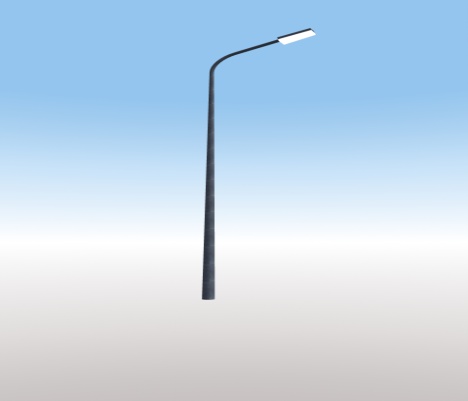 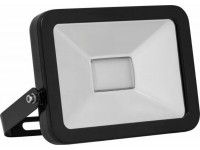 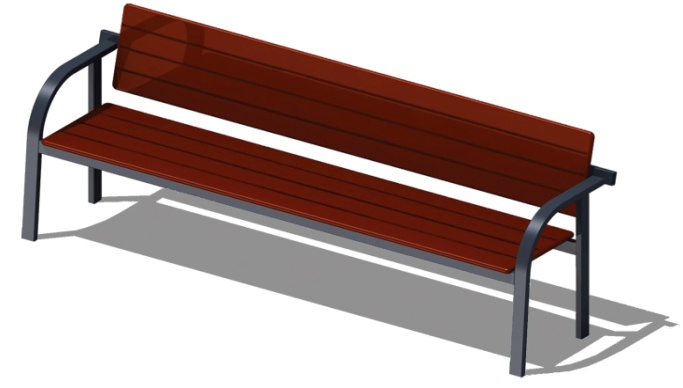 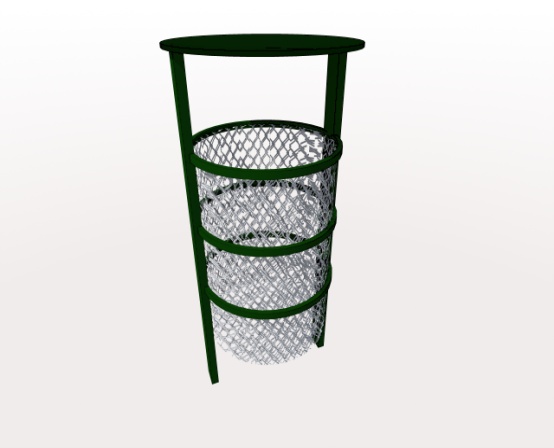 №ГодАдрес (местоположение) дворовой территории12018022019032020042021052022062023с. Ивановское, ул. Чапаева, №№ домов 167,16972024с. Весёлое, ул. Советская, №№ домов 22-24№ п/пАдрес (местоположение) объектаНаименование юридического лица (индивидуального предпринимателя), в собственности которого находится объект1.с. Ивановское, ул. КалининаДолматов Александр Алексеевич2.с. Ивановское, ул. Юбилейная,20 ВСаркисян Армине Генриковна3.с. Ивановское, ул.Юбилейная, 15«Г»Попов Александр Николаевич